Little Heath Sixth Form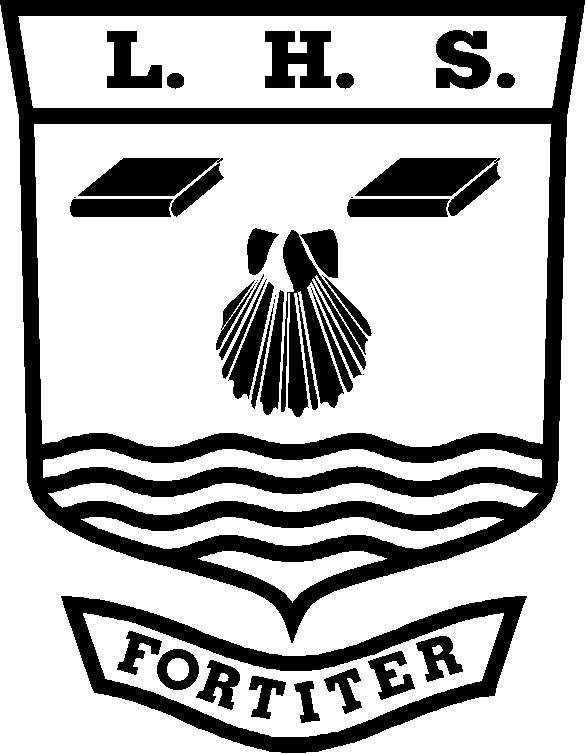 Computing Personal Learning ChecklistStudent Name:   ……………………….…………………………………..………KEY:  Red = with difficulty     Amber = not sure    Green = yesGrade tracking:Note: You should discuss this checklist regularly with your subject teacher/mentorUnit Name Computer Components. The Stored Program Concept and the InternetUnit Code: Comp 2Minimum Target Grade:Aspirational Target Grade:GCSE Re-Cap (Skills and Knowledge)RedAmberGreenSkills  RedAmberGreenTo address this before the exam I will:-Create web pages in HTML using a text based editorCreate logic circuitsSimplify logical expressions to enable logic circuits to be build using the minimum number of gatesKnowledge/SpecificationFundamentals of Computer Systems Hardware and Software Understand the relationship between hardware and software and be able to define both.Classification of Software Be aware of how software is classified.Be able to explain what is meant by system software and application software.Understand the need for and attributes of different types of software.System Software Understand the need for, and functions of, system software:• Operating system software• Utility programs• Library programs• Translator software (Compiler, assembler, interpreter).Application Software Describe the different types of application software and the criteria for selecting appropriate software for particular purposes.General purpose application software.Special purpose application software.Bespoke application software.Generations of Programming Language First generation- Machine codeSecond generation programming-.Assembly languageDescribe machine code language and assembly language.Be aware of the development of programming languages and the limitations of both machine code and assembly languageThird generation-Imperative high level languageExplain the term imperative high level language and its relationship to first and second generation languages.Fourth generation-Declarative languageExplain the term declarative programming language and where and why declarative languages are usedTypes of Program Translator Define each type of language translator and describe situations• Assembler where each would be appropriate.• Compiler• InterpreterFundamental Hardware Elements of ComputersLogic Gates Construct truth tables for the following gates: NOT, AND, OR, XOR, NAND, NOR.Be familiar with drawing logic diagrams involving one or more of the above gates.Boolean Algebra Be familiar with the use of De Morgan’s laws to manipulate and simplify simple Boolean expressions.Machine Level ArchitectureInternal and External Hardware Components of a Computer Outline the basic internal components of a computer system.Understand the need for and means of connection between components.Processor, main memory, addresses bus, data bus, control bus, I/O controllers and I/O ports, secondary storage, their purpose and how they relate.Know that external components are called peripherals and an example is secondary storage.Functional Characteristics of a Processor Understand the concept of addressable memory.Describe the stored program concept whereby machine code instructions stored in main memory are fetched and executed serially by a processor that performs arithmetic and logical operations.Structure and Role of the Processor Understand the characteristics of contemporary processors.Explain the role and operation of a processor and its major components.• Arithmetic Logic Unit • Control Unit • Clock • General purpose and dedicated registersExplain the effect of clock speed, word length and bus width on performance.Machine code and processor instruction set The basic machine code operations of Load, Add, Store.The Fetch–Execute cycle and the role of registers within it Explain how the Fetch–Execute cycle is used to execute machine code programs including the stages in the cycle with details of registers used.Machine code representation in binary and hexadecimal.Hardware Devices Input and Output Devices Know the main characteristics of contemporary devices (see the Teacher Resource Bank) and understand their principles of operation, including methods of error checking (check digit).Secondary Storage Devices Explain the need for secondary storage within a computer system, know the main characteristics and understand the principles of operation of contemporary devices Compare the capacity and speed of access of various media and make a judgement about their suitability for different applications.The Structure of the Internet The Internet and its Uses Understand the structure of the Internet, the role of packet switching and routersWorld Wide Web (WWW) / Intranet / InternetUnderstand the difference between the Internet, the Web and an intranet.Uniform Resource Locator (URL) Describe the term URL in the context of Internetworking.Uniform Resource Identifier (URI) Describe the role of URIs in the context of Internetworking.Domain Names and IP Addresses Explain the terms domain name and IP address. Describe how domain names are organised.Internet registries and Internet registrars Explain why such services are provided.Internet Service Providers (ISP) Understand the role of an ISP.Domain Name Server (DNS) Understand the purpose of Domain Name Server.The Client–Server Model Be familiar with the client–server model.Common Standard Protocols: Describe the role of the four layers of the TCP/IP protocol stack, including sockets.• TCP/IP • FTP • HTTP • TELNET • POP3, SMTP • Well-known ports • Ephemeral ports • HTTPS Be familiar with• Telnet server for remote management of a server• Web server to retrieve web pages in text form• E-mail server to read and send e-mail• FTP client software and an FTP server to transfer files using anonymous and non-anonymous access.Understand the role of a web browser in retrieving web pages and web page resources and rendering these accordingly.Web page designWeb page construction Have practical experience of creating simple web pages containing hyperlinks using the tags listed in the Teacher Resource Bank.HTML & style sheets  Know that HTML is used for structure only and that style sheets are used for style and layout of web pagesConsequences of Uses of ComputingLegal and Ethical Issues Discuss issues of ownership of information and programs, and the protection of data.Consider current legal controls which specifically refer to computerised data and programs, and the implications of current legislation (see the Teacher Resource Bank).Hacking.Consider how digital rights can be managed.Code of Conduct.Economic and Social Issues Discuss the social consequences of current uses of computing.Be aware of emerging technologies and appreciate their potential impact on society.Robotics:• What are machines good and bad at, in comparison to humans?• What can this tell us about the way that the human mind works?• What can we learn from machines?• What are the limitations of using machines as tools?REVISIONUse the information on this checklist to make revision cards and notesGradeDateGradeDateGradeDateGradeDateGradeDateGradeDate